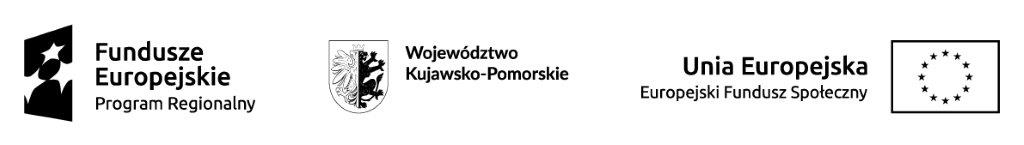 Załącznik nr 1 do SWZ  Szczegółowa konfiguracja sprzętu    Znak sprawy – Or.VII.272.1.6. 2021Część I- Dostawa  komputerów stacjonarnych dla ZSMCzęść II- Dostawa urządzeń sieciowych i części zastępczych (wg wymogu INF.02)Część III- Dostawa narzędzi i okablowania dla ZSMCzęść IV- Dostawa oprogramowania dla ZSMCzęść V- Dostawa komputera stacjonarnego i drukarek dla Starostwa PowiatowegoCzęść VI – Dostawa laptopów i sprzętu sieciowego  dla Zespołu Szkół i Placówek 
w RadziejowieRouter – 2 sztuki VAT – 0 %Gwarancja 			- co najmniej 2 lata w serwisie sprzedawcyFunkcje urządzenia 		- router DSLZastosowanie 			- biznesowyTryb pracy 			- routerLiczba portów WAN 		- co najmniej 2 szt.Obsługa modemów USB 	- takInterfejsy	-  WAN 	1 x 10/100/1000 Mb/s, 1 x 2500/2000/1000/100 Mb/s,
 1 x SFP, 1 x USB 3.0, Interfejsy LAN 	RJ-45Liczba portów LAN 10/100/1000 – co najmniej 4 szt.Wbudowany przełącznik [switch]- takZłącza:				- 1 x USB 2.0, 1 x USB 3.0Zarządzanie 			- WWWObsługa VPN 			- takObsługa VLAN 			- takKlonowanie adresu MAC 	- takZasilanie 			- PoELaptop – 2 sztuki VAT – 23 %Gwarancja 			- co najmniej 2 lata w serwisie sprzedawcySystem operacyjny 		- co najmniej Windows 10 HomePrzekątna ekranu 		- 15.6 caliTyp procesora 	- co najmniej 4 rdzeniowy o taktowaniu nie mniejszym niż 2,8 GHz a w trybie turbo co najmniej 4,7 GHZ, z co najmniej 12 MB CacheRozdzielczość matrycy		- co najmniej 1920 x 1080 (Full HD) pikseliPowłoka matrycy 		- antyrefleksyjnaWielkość pamięci RAM 		- co najmniej 16 GB z jednym wolnym bankiem pamięciPamięć RAM rozszerzalna do 	- 32 GBDysk SSD			- co najmniej 512 GBFormat dysku 			- 1 x M.2Interfejs dysku 			- 1 x PCIeRodzaj karty graficznej 		- zintegrowana (podstawowa)Wyjścia karty graficznej 	- 1 x wyjście HDMIKomunikacja 			- Bluetooth, Wi-Fi 5 (802.11a/b/g/n/ac)Czytnik kart pamięci 		- microSDTyp akumulatora 		- 3-komorowy, litowo-jonowyDodatkowe właściwości:	- klawiatura podświetlana z wydzieloną klawiaturą numerycznąLaptop – 5 sztuk VAT – 23 %Gwarancja 			- co najmniej 2 lata w serwisie sprzedawcySystem operacyjny 		- co najmniej Windows 10 HomePrzekątna ekranu 		- 15.6 caliTyp procesora 	- co najmniej 6 rdzeniowy o taktowaniu nie mniejszym niż 2,3 GHz a w trybie turbo co najmniej 4,0 GHZ, z co najmniej 8 MB CacheRozdzielczość matrycy		- co najmniej 1920 x 1080 (Full HD) pikseliPowłoka matrycy 		- antyrefleksyjnaWielkość pamięci RAM 		- co najmniej 16 GB Dysk SSD			- co najmniej 256 GBFormat dysku 			- 1 x M.2Interfejs dysku 			- 1 x PCIeRodzaj karty graficznej 		- zintegrowana (podstawowa)Wyjścia karty graficznej 	- 1 x wyjście HDMIKomunikacja 			- Bluetooth, Wi-Fi 5 (802.11a/b/g/n/ac)Złącza: 				- 1 x USB 3.1 Type-C, 2 x USB 3.1, Czytnik kart pamięci 		- microSDTyp akumulatora 		- 4 - komorowy, litowo-jonowyDodatkowe właściwości:	- klawiatura podświetlana z wydzieloną klawiaturą numeryczną, L.p.Nazwa sprzętuIlośćSpecyfikacja1Stacja robocza150% VAT- procesor co najmniej 2-rdzeniowy, 4-wątkowy, z Cache co najmniej 4MB, o częstotliwości taktowania co najmniej 2,80 GHz (Turbo 3,90 GHz)- grafika zintegrowana co najmniej technologii 14nm, QuickSync, DirectX 12 z magistralą 64/128 bit - dysk min 256 GB SSD + 500 GB HDD- pamięć 8 GB RAM DDR4 z możliwością późniejszego rozszerzenia (co najmniej 1 bank pamięci wolny)- gniazda USB 3x 2.0 + 3x 3.0System operacyjny: MS Windows 10 Pro 64 bit2Monitor190% VAT- przekątna min 21 cali- rozdzielczość nie mniej niż 1920x1080- matryca LED, IPS matowa3Zestaw komputerowy z monitorem30% VATZestaw komputerowy dostosowany do roli serwera (INF.02) i stacji graficznej (dla oprogramowania CAD/CAM -MEC.09)Cechy produktu: Procesor co najmniej 8-rdzeniowy, 8-wątkowy, (1.70 GHz, 11 MB Cache), liczba linków UPI - 2Obsługa Raid: tak, dla SATA 6 Gb/s, klasy podstawowej do obsługi macierzy RAID 0, 1, 5 i 10.Standard kontrolera ATA (liczba kanałów):10 x Serial ATA, Zainstalowane dyski twarde: SSD min 512 GB Pojemność zainstalowanej pamięci: min 16 GB, DDR4,Ilość gniazd pamięci: min 4,Ilość portów sieciowych 10/100/1000: 2 2 x Gigabit Ethernet, Karta graficzna: dedykowana karta obsługująca OpenGL3.2 z min. 2 GB pamięci własnej lub lepsza., Kieszenie dla dodatkowych dysków: tak, Wolne zatoki 3,5”: min 2Ilość zasilaczy: 1, Moc zasilacza: min. 550 W, Typ obudowy: Tower System operacyjny: MS Windows 10 Pro,Gwarancja -3 lata.Monitor- przekątna min 23 cale- rozdzielczość nie mniej niż 1920x1080- matryca LED, IPS matowa- klawiatura, mysz przewodowe, min. 4000 DPI4Drukarka sieciowa10% VAT-Monochromatyczna, laserowa, A4-Komunikacja: Ethernet, USB-Inne: wbudowany serwer wydruku, obsługa wydruku RAW-Jakość wydruku: min 600x600 dpi5Komputer dostosowany do roli stacji roboczej30% VAT- procesor co najmniej 2-rdzeniowy, 4-wątkowy, Cache 4MB, o częstotliwości taktowania co najmniej 2,80 GHz (Turbo 3,90 GHz)- grafika zintegrowana co najmniej technologii 14nm, QuickSync, DirectX 12 z magistralą 64/128 bit- dysk 256 GB SSD + 500 GB HDD- pamięć 8 GB RAM DDR4 z możliwością późniejszego rozszerzenia (co najmniej 1 bank pamięci wolny)- gniazda USB 3x 2.0 + 3x 3.0- napęd optyczny DVD-RW- karta sieciowa Ethernet LAN 10/100/1000 Mbps- karta Wi-Fi min. 802.11 b/g/nL.p.Nazwa sprzętuIlośćSpecyfikacja1Pamięć zewnętrzna USB323% VAT- min. 32GB 2Klawiatura323% VAT- przewodowa3Mysz323% VAT- przewodowa min.4000 DPI4Karta graficzna zastępcza923% VAT- obsługująca OpenGL3.2 z min. 1 GB pamięci własnej lub lepsza5Karta sieciowa zastępcza923% VAT- karta sieciowa Ethernet LAN 10/100/1000 Mbps,- szybkość transmisji: min 2,5 GBit/s6RAM zastępczy923% VAT-min 8GB, DDR4, 2133MHz7Dysk HDD zastępczy923% VAT-min 500GB, 1 x SATA 3 Gb/s - 7 pin Serial ATA, min 5400 rpm8Przełącznik zarządzalny kpl=2 sztuki3 kpl0% VAT-posiadający możliwość konfiguracji maski oraz bramy domyślnej, -min. 4 porty z możliwością tworzenia VLAN 802.1q, -ruting statyczny na portach LAN/WAN oraz pomiędzy VLAN - gwarancja – min 2 lata9Ruter Wi-Fi30% VAT-z funkcją punktu dostępowego,-obsługa szyfrowania WPA, WPA2,-standard min. 802.11 b/g- gwarancja – min 2 lataL.p.Nazwa sprzętuIlośćSpecyfikacja1Komplet narzędzi do montażu i demontażu podzespołów komputerowych323% VAT-Wkrętaki z grotami  2,5x0,4mm,  5,5x1,0mm,  PH2, PZ2,  SL/PZ1,  SL/PZ2,  TX15,  TX20,  TX25; uchwyty antypoślizgowe; napięcie pracy – do 1000V AC/DC-Szczypce proste wydłużone-Komplet taśm i przewodów do podłączenia dysków twardych, napędów optycznych, 7 pin Serial ATA2Komplet narzędzi do montażu okablowania 323% VAT-Zaciskarka wtyków RJ45-Ściągacz izolacji-Narzędzie uderzeniowe lub inne umożliwiające montaż okablowania 3Okablowanie323% VAT-Listwa zasilająca min. 6 gniazd z zabezpieczeniem 4Patchcord UTP323% VAT-min. 1,5 m z osłonkami5Patchpanel 19”UTP323% VAT-19” UTP-min. 8 gniazd RJ456Gniazdo naścienne323% VAT-2xRJ45 do montażu modułów typu Keystone7Tester okablowania323% VAT-z możliwością kontroli ciągłości, przerwy, zwarcia, skrzyżowania par (z gniazdem RJ45)L.p.Nazwa sprzętuIlośćSpecyfikacja1Pakiet biurowy323% VATMS Office (min. Word, Excel, Access)2Systemy operacyjne323% VATMS Windows min. 10 Pro 64bit3Serwerowy system operacyjny323% VATSerwerowy system operacyjny Windows Server Standard 2019Licencja OLP EDU 2019 moduł na 16 rdzeniL.p.Nazwa sprzętuIlośćSpecyfikacja1Zestaw komputerowy1Zestaw komputerowy:VAT – 23 %- Procesor – procesor co najmniej 6 rdzeniowy, 12 wątkowy osiągający w teście PassMark CPU Mark co najmniej 10000 pkt o nie przekraczającym TDP nie większym niż 65 W, częstotliwości minimalnej co najmniej 2,9 GHz, i z pamięcią cache 3 poziomu minimum 12 MB- Pamięć Operacyjna – co najmniej 8192 MB z możliwością rozszerzenia do co najmniej 16384 MB typu DDR4, co najmniej jeden bank pamięci wolny- Grafika – zintegrowana - Pamięć masowa – dysk półprzewodnikowy SSD o pojemności co najmniej 250 GB- Karta dźwiękowa – zintegrowana- Gwarancja - 3 lata od daty dostawy w miejscu instalacji komputera. Usunięcie awarii - następny dzień roboczy po otrzymaniu zgłoszenia (przyjmowanie zgłoszeń w dni robocze w godzinach 8.00 — 15.00 telefonicznie, faksem, e-mail). W przypadku awarii dysków twardych w okresie gwarancji, dyski pozostają u Zamawiającego. Serwis urządzeń musi byś realizowany przez producenta lub autoryzowanego partnera serwisowego producenta.- Wymagania dodatkowe -  co najmniej 6 gniazd USB w tym 2 wyprowadzone na przedzie obudowy, gniazdo 1x Gigabit Ethernet, nagrywarka DVD+/-R, Typ obudowy mini Tower, mysz optyczna, klawiatura- System operacyjny – Windows 10 PROMonitor: 23 % VAT - Format ekranu: panoramiczny- przekątna ekranu: nie mniej niż 21,5 cala- Typ panelu: LED (IPS)- Rozdzielczość : co najmniej 1680 x 1080 pikseli o proporcjach ekranu 16:10- Złącza: 1x DVI-D, 1xVGA23. DrukarkaDrukarka  VAT – 23 % - Funkcje: drukowanie, skanowanie, kopiowanie- Prędkość druku w czerni: Tryb normalny: co najmniej 27 str./min- Prędkość druku w kolorze: Tryb normalny: co najmniej 27 str./min- Czas wydruku pierwszej strony (tryb gotowości):Czerń – w ciągu co najmniej 9 sek.Kolor- w ciągu co najmniej 9,9 sek.-  Technologia druku: druk laserowy- Język drukowania: PCL 5, PCL 6, PClm, PDF, Postscript Level 3- Wyświetlacz: Intuicyjny, kolorowy, graficzny ekran dotykowy o przekątnej co najmniej  10,9 cm (4,3")- Łączność: co najmniej:  1 port USB Hi-Speed 2., 1 karta sieciowa Gigabit Ethernet 10/100/1000T (dostosowanie do pracy w sieci) , łatwo dostępny port USB- Zgodność z systemami operacyjnymi: Windows XP, Windows 7 32 i 64 bit, Windows 10 32 i 64 bit,- Typ skanera: płaski, - Rozdzielczość skanowana: 1200 x 1200 dpi- Prędkość skanowania (tryb normalny, format A4): co najmniej 26 str./min i 47 obrazów/min (w czerni), do 21 str./min i 30 obrazów/min (w kolorze)VAT – 23 %Technologia druku			- laserowa, kolorowaMaksymalna gramatura papieru	- 200 g/m²Obsługiwany typ nośnika		- papier zwykły, papier fotograficzny, koperty, etykietyObsługiwane formaty nośników	- A4, A5, A6, B5, B6Rodzaje podajników papieru		- kasetowy, podajnik papieru, 250 arkuszyLiczba podajników papieru		- 2Szybkość druku w kolorze		- do 27 str./minSzybkość druku w mono		- do 27 str./minMaksymalna rozdzielczość druku	- 600 x 600 dpiDrukowanie z nośników USB	- TakLiczba wkładów drukujących	- 4Maksymalna rozdzielczość skanowania	- 1200 x 1200 dpiMaksymalny format skanu		- A4Szybkość kopiowania			- do 27 str./minSzybkość skanowania			- do 2 sPodajnik dokumentów skanera	- tak, z dupleksem (DADF)Maksymalne miesięczne obciążenie	- 4000 str./miesiącWyświetlacz				- wbudowany, dotykowyInterfejsy				- USB, LAN (Ethernet), AirPrint, BluetoothDołączone akcesoria			- kabel zasilający, kabel USB, tonery startoweGwarancja				- co najmniej 12 miesięcy (gwarancja producenta)